Diabetes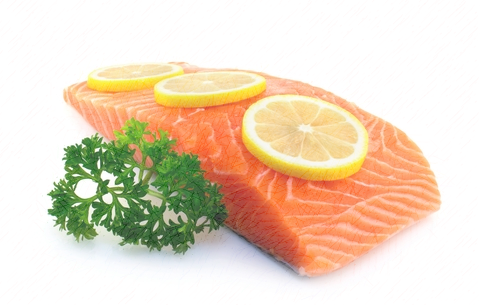 Guidelines: Aim for more whole, unprocessed foods in smaller portions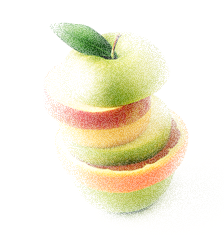 What foods can I eat?What foods should I avoid?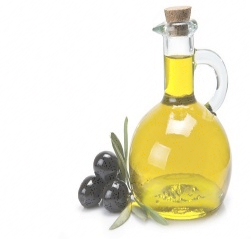 Recommended Servings Per Meal	Serving vs portion Serving is a standard amount of food used to calculate its nutritional value. Portion is the actual amount you choose to eat, which can include one or more servings.  Individuals vary on how much carbohydrate they need per meal.2-4 servings whole grain carbohydrate = 2/3-1 cup cooked brown rice = 2-3 slices whole wheat toast2-3 servings protein = 3 oz cooked lean cut meat or fish = 1 open palm  2-4 servings vegetables = 1-2 cups cooked vegetable or 2-4 cups raw leafy vegetables = 2 hands cupped1 serving dairy = 1 cup low fat milk = 1 fist 1 serving fruit = 1/2 banana or 1 small apple or 1/2 cup chopped fruit = 1 tennis ball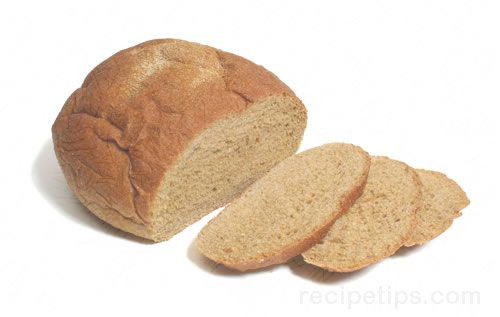 1 teaspoon ats/oil = 1 teaspoon olive oil = 1 tip of thumb to first knuckleGrains: half of your grains, pasta, bread, and cereal, should be whole grain (whole grain as first ingredient)Meat: include fish twice per week, eggs, beans and soy based products, lean cuts of beef/pork, remove skin from poultryVegetables: eat more non- starchy vegetables: lettuce, mixed greens, spinach, mushrooms, peppersChoose less starchy vegetables: corn, potatoes, peas, yamHealthy fats:  vegetable oils, avocado, olives, nuts, trans-fatfree margarineDairy: 1% fat or skim milk, nonfat or low fat yogurt, reduced fat cheeses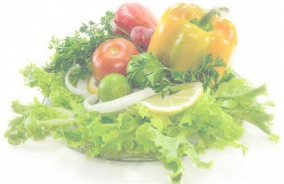 Products made from refined white flour Added sugar (read ingredients and avoid high fructose corn syrup, corn syrup solids, sugar, honey, fructose, cane syrup)Fruits in syrup, dried fruits with added sugar, fruit juiceSaturated fats-  found in gravy, butter, cheese, and fried foodsAvoid trans fat (read label)Baked goods, frozen desserts, gelatins, candy, jellies, syrups